HARI:RabuTANGGAL:15 November 2017 JENIS INFORMASI:Upload Hasil Exam Microsoft Office 2010 (Ujian 10 dan 12 November 2017)Upload Hasil Exam Microsoft Office 2010 (Ujian 10 dan 12 November 2017)Upload Hasil Exam Microsoft Office 2010 (Ujian 10 dan 12 November 2017)Upload Hasil Exam Microsoft Office 2010 (Ujian 10 dan 12 November 2017)ISI INFORMASI: Hasil Exam Microsoft Office 2010 (Ujian 10 dan 12 November 2017)Published on Wednesday, 15 November 2017 00:43 | Written by rahmi |  |  | Hits: 190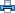 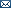 DAFTAR NILAI EXAM ACTION PROGRAM 
Universitas 17 Agustus 1945 Samarinda
 Materi Microsoft Office 2010
Tanggal Ujian: Jum’at, 10 November 2017 dan Minggu, 12 November 2017unduh pdf

Category: Pengumuman Diajukan Oleh:Disetujui Oleh:(_________________________)(____________________________)Bag. Berita IT Kepala Infokom